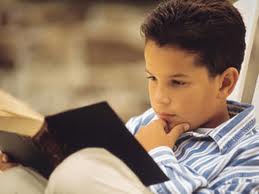 ÇAYIROVA İLKOKULUDÜZENLİ ÖDEV YAPMA VE DERS ÇALIŞMA ALIŞKANLIĞI   Değerli anne ve babalar,   İlköğretimin ilk kademesinde kazanılacak alışkanlıklar eğitim ve öğretim sürecinde kalıcı davranışlar haline dönüşecektir. Bu dönemde verilen ev ödevleri çocukların sorumluluk duygularını ve öz disiplinlerini geliştirmeleri için önemli bir fırsattır.   Ders çalışma ve ödevlerin yapımında zaman zaman bazı anne babalar sıkıntı yaşayabilirler. Burada, çocuğunuza eve geldiğinde ödev yapmanın onun sorumluluğu olduğu bilincini öğretmeye çalışmanız önemlidir.   Bültenimizin bu konuda yardımcı olması dileğiyle…ÖDEVDE AİLE DESTEĞİ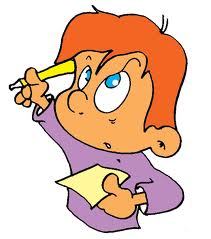    Ev ödevleri, öğrencilerin okul içindeki çalışmalarından elde ettikleri bilgi ve becerileri geliştirmeleri için, öğretmenler tarafından verilen okul dışı etkinlikler olarak tanımlanabilir.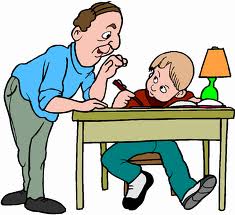    Ödevin öğrencinin sorumluluğunun bir parçası olarak düşünüldüğünde, kendimize şu soruyu sormalıyız: “Şimdiye kadar çocuğumuza uygun sorumluluklar verdik mi?” Eğer çocuğunuza daha önce yaşına ve gelişimine uygun sorumluluklar vermediyseniz, ödev yapma ve ders çalışma konusunda bazı zorluklarla karşılaşmanız mümkündür.      Ödev yapma alışkanlığı çocuğa kısa zamanda değil, adım adım kazandırılabileceği unutulmamalıdır. Defter, kitap ve çantanın düzenlenmesi, temiz kullanımı, okulda öğrenilenlerin tekrarı bu alışkanlığın kazanılmasındaki ilk adımlardandır.DERS YAPMA ALIŞKANLIĞI   Başarı düzenli uygulanan bir programla gerçekleşir. Bu programda birey için önemli olan amaçlar, adım adım gerçekleştirilir. Belirlenmiş “kişisel amaçlar” olmadan başarılı olmak mümkün değildir. Bu yüzden ders çalışırken ya da ödev yaparken belirleyeceğiniz ortak bir amaç başarılı olmayı da beraberinde getirecektir.Ders Çalışırken Dikkat Edilmesi Gerekenler:Yeterli ışık alan ve uygun ısıda bir yerde çalışılmalıdır. Çalışılan yerde öğrenci dikkatinin dağılmadığını da söylese televizyon, müzik vb. uyarıcılardan korunmalıdır.Ders masada çalışılmalı, çalışırken dikkatini çekecek afiş, resim vb. görüş alanında olmamalıdır. Okul dönüşü, okulda o gün öğretilenlerin tekrarı mutlaka yapılmalıdır.Tekrar yaparken “önemli noktaların” belirlenmesi ve tekrarın sonunda bu noktaların yeniden gözden geçirilmesi gerekir.Hafta sonunda, tüm hafta içinde öğrenilenlerin genel tekrarının mutlaka yapılması gerekir.		ÖDEV YAPARKEN HANGİ YAŞTA NASIL DESTEK VERİLMELİDİR? 5-8 yaş arasında; Çocuğun ödevi olup olmadığı mutlaka kontrol edilmeli, ödevin hangi saatler arasında yapılması gerektiği anlatılmalıdır. İlk soruları beraber yapıp, yeterince anladığından emin olunmalıdır. Çocuk gayretinden dolayı takdir edilmelidir.8-11 yaş arasında; Çocuğun ödevini yapabileceği uygun çalışma ortamı oluşturulmalıdır. Sadece ödevini yapıp yapmadığı kontrol edilmeli, verimli ders çalışma alışkanlığı konusunda desteklenmelidir. Çocuk mutlaka gayretinden dolayı takdir edilmelidir.11 yaşından sonra ise; Çocuk kendi başına ders çalışabilmelidir. Eğer çalışma konusunda güçlük çektiği bir durum varsa destek verilmelidir. ÖĞRENCİLERİN DERS ÇALIŞMA ALIŞKANLIĞI KAZANMALARINDA ANNE BABALARA DÜŞEN GÖREVLERÖdev konusunda yapabilecekleriniz söyle sıralanabilir:Çocuğun ödevlerini yapabileceği fiziki mekanı hazırlayın. Bu çocuğa ait bağımsız bir oda olabileceği gibi, ders çalışma köşesi de olabilir.Ev ödevi için her gün düzenli “ödev saati” hazırlayın.Okuldan eve geldiğinde, bir saat kadar dinlenme ve kahvaltıya zaman ayırın. Bunun 10 dakikasını, birlikte sohbet ederek geçirmeye çalışın.Zamanında tamamlanan ödevin ardından, birlikte yapmaktan hoşlandığınız ortak bir faaliyeti gerçekleştirin (film izlemek gibi).Ödevle ilgili size yöneltilen soruları yanıtlayın.Eğer çocuk ödevin tümünü yapmakta zorlanıyorsa, o zaman ödevi küçük parçalara ayırın.Belirli bir saate kadar ödevin bitirilmesi konusunda çocukla görüş birliğine varın. İstisnalar dışında çocuğu, zaman sınırlamasına sadık kalması için uyarın.Ders çalışması konusunda ona baskı yapmayın. Önemli olan, çocuğun ders çalışırken keyif alabilmesi, desteğinizle yapabileceğinin en iyisini ortaya koyabilmesidir.Anne baba olarak, ders çalışırken çocuğa teşvik edici bir yaklaşım içinde olmanız çok önemlidir.YASEMİN TÜZEMENPSİKOLOJİK DANIŞMAN.